รายละเอียดการแข่งขัน (ความรู้ความสามารถ)หลักสูตรศิลปศาสตรบัณฑิต สาขาภาษาอังกฤษ1. ชื่อเรื่อง การแข่งขันการกล่าวสุนทรพจน์ (NRRU English Speech Competition 2022)2. คุณสมบัติผู้เข้าร่วม เป็นนักเรียนที่กำลังศึกษาอยู่ในระดับชั้น ม. 6 หรือเทียบเท่า ทั้งนี้ต้องแนบสำเนาบัตรประจำตัวนักเรียน 1 ชุด พร้อมใบสมัคร3. เกณฑ์ ระเบียบในการตัดสิน   การแข่งขันแบ่งออกเป็น 2 รอบ ดังนี้3.1 รอบคัดเลือก การพูดที่มีการเตรียมตัว (Prepared Speech) โดยส่งคลิปวิดีโอ3.1.1 ผู้เข้าแข่งขันต้องจัดทำวิดีโอคลิปและส่งผ่าน Google​ Form 3.1.2  ผู้เข้าแข่งขันแต่ละคนกล่าวสุนทรพจน์ ประมาณ 6-8 นาที ตามหัวข้อที่กำหนดให้ดังนี้ “Educationa and Technology for New Normal” 3.1.3  คนที่มีคะแนน 10 อันดับแรก (หรือมีคะแนนสูงสุดเท่ากัน) จะผ่านเข้าไปแข่งขันในรอบชิงชนะเลิศ3.2 รอบชิงชนะเลิศ การพูดแบบฉับพลัน (Impromptu Speech) ณ เวทีกลางคณะมนุษศาสตร์​และสังคมศาสตร์​3.2.1  ผู้เข้าแข่งขันจับสลากลำดับการแข่งขัน3.2.2  ผู้เข้าร่วมแข่งขันจะกล่าวสุนทรพจน์ ประมาณ 3-5 นาที ตามหัวข้อหรือคำถามที่จับสลากได้4. เกณฑ์การให้คะแนน (ทั้ง 2 รอบ)1. Introduction: Self-introduction, Leading-in, Coherence, Ending 15 คะแนน2. Content: Relatedness to the Theme, Language Usage, Comprehensibility, Sequene     , Conclusion 40 คะแนน3. Voice Usag: Pronunciation, Accent, Cluster, Final Sound 25 คะแนน4. Appearance: Body Language, Eye Contact, Personality 15 คะแนน5. Time Management: Appropriateness 5 คะแนนทั้งหมด 100 คะแนน6. ผลรางวัล6.1 รางวัลชนะเลิศ  เงินรางวัล 1,500 บาท พร้อมเกียรติบัตร6.2 รางวัลรองชนะเลิศ อันดับ 1 เงินรางวัล 1,000 บาท พร้อมเกียรติบัตร6.3 รางวัลรองชนะเลิศ อันดับ 2 เงินรางวัล 500 บาท พร้อมเกียรติบัตร6.4 รางวัลชมเชย จำนวน 2 รางวัล รางวัลละ 300 บาท พร้อมเกียรติบัตร​7.คณะกรรมการ. อ.วารุณี​ สุรโยธี  อ.จีรพรรณ ขจรจิตต์จรัส Mr. James Patterson Turnbull ผู้รับผิดชอบ​โครงการ ดร. สุพิชญา วงศ์คำสาย 0819672102 หลักสูตรศศบ. สาขาภาษาอังกฤษสอบถามข้อมูลเพิ่มเติมได้ที่ หลักสูตรศศบ.สาขาภาษาอังกฤษ คณะมนุษยศาสตร์และสังคมศาสตร์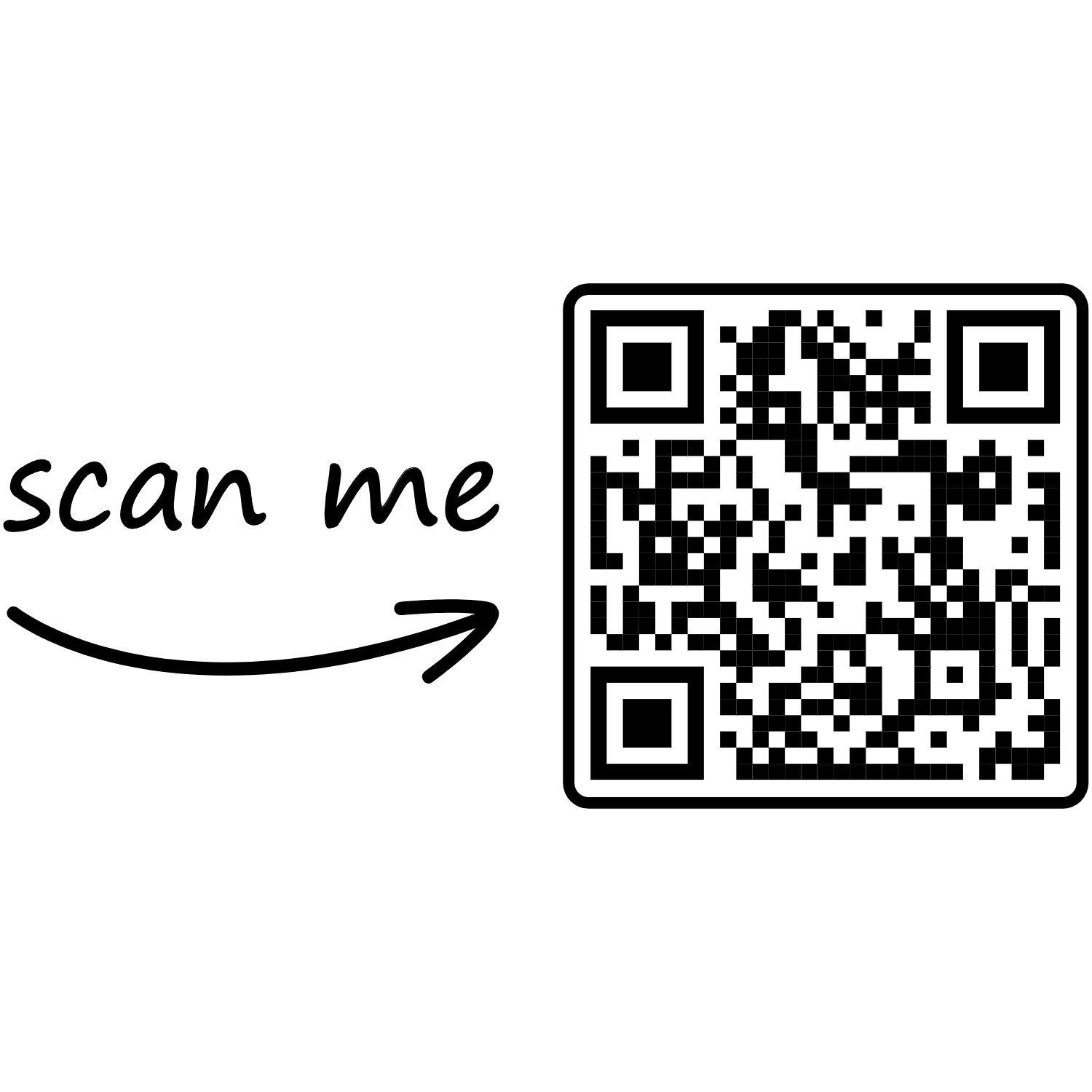 